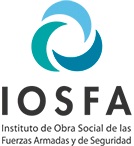 “1983/2023 – 40 años de Democracia”INVITACION A COTIZARNombre de la Jurisdicción o entidad contratante: COMPLEJO TURISTICO ASCOCHINGA.Número de expediente: EX-2023-224256153-APN-UTYRCTACEG#IOSFA.Procedimiento: SG Nº 19/2023 AÑO.Dirección de correo electrónico institucional del organismo donde deben presentarse las ofertas: compras.ascochinga@iosfa.gob.ar.Señor proveedor:Por medio de la presente se solicita se sirva cotizar de acuerdo al siguiente detalle:Plazo de entrega máximo: 48 Hrs a partir de la notificación de la Orden de Compra.Admite cotización parcial: SI. Lugar y forma de entrega: Se debe entregar en el Complejo Turístico Ascochinga sin cargo extra, según protocolos de COVID-19 y a requerimiento.Día y hora de presentación de la oferta: 15/03/2023 – 10:30hs.Validez de la oferta: 15 dias.Dirección de correo electrónico institucional donde serán recibidas las ofertas: compras.ascochinga@iosfa.gob.ar.Lugar de presentación de ofertas en forma física para casos de excepción: COMPLEJO TUIRSTICO ASCOCHINGA.Criterio de selección de las ofertas: Mejor precio y calidad cotizada.Debe estar sin deudas en AFIP para que su cotización sea considerada.Plazo y forma de pago: Los pagos se realizaran dentro de los 30 días de recibida la factura, con transferencia bancaria. Se informa que en forma previa al libramiento de la orden de pago se verificará la inexistencia de deudas tributarias o previsionales de acuerdo a la normativa aplicable.Garantía de mantenimiento de oferta: -.Forma de constitución de garantías: -.Garantía de cumplimiento de contrato:El cocontratante deberá integrar la garantía de cumplimiento del contrato dentro del plazo de CINCO (5) días de notificada la Orden de Compra o el contrato.
Ren-glónDescripciónCantidadUnidad de MedidaImporteTotal1Lampara led de 18 w luz fria16c/u2Lampara led de 12 w luz fria45c/u3Lampara led de 9 w luz calida45c/u4Bateria 12 v 7A1c/u5Luz de Emergencia 42 led8c/u6Temporizador analogico programable. 10amp1c/u7Proyector 10w multicolor8c/u8Diyuntor termomagnetico 4 x 32A1c/u9Interruptor diferencial de 2 x 25A3c/u10Pilas AA 16c/u11Pilas AAA 12c/u12Toma corriente doble de 10 amperes para embutir 20c/u13Capacitores de 2,5 uf20c/u14Cable forrado para veladores 2x1.50mm. x mts15mts15Lampara led de 48 w luz fria10c/u16Cable prolongacion tipo talle de 2x2,5mm x mts150mts17CTP para guirnalda 2x1,50 mm x mts.80mts18Porta lamparas  para exterior160c/u19Cinta autosoldable 19mm por 20 metros.2c/u20Cinta aisladora 19mm por 20 metros.10c/u21Disyuntor de 25 A1c/u22Tapa para toma corriente20c/u23Toma corriente exterior 10 amperes 4c/u24Reflector 50 w5c/u25Ficha macho 10 amp2c/u26Ducha calefon electrico 25 litros 1100w1c/u27Cable Unipolar 1x4mm color Marron x mts50Mts28Cable Unipolar 1x4mm color Celeste x mts50Mts29Cable Unipolar 1x4mm color Rojo x mts50Mts30Cable Unipolar 1x4mm color Negro x mts50Mts31Caño de pvc rigido de 20mm5c/u32Grampa rapida de Pvc de 20mm20c/u33Curva de PVC de 20mm6c/u34Conector de Pvc de 20mm.10c/u35Caja de Pvc de 5x10 cm para cable canal5c/u36Cable acometida 4 x 10mm x mts16mts37caño de 40mm x 3mts3c/u38Curva rigida de 40mm 3c/u39Union rigida de 40mm3c/u40Conector de 40mm3c/u41Caja p/ conexión ext - 210x310x110 - IP651c/u42Bornera tetrap 200A1c/u43Cable unipolar 1x10mm color marron. X mts10mts44Cable unipolar 1x10mm color celeste x mts10mts45Cable unipolar 1x10mm color rojo x mts10mts46Cable unipolar 1x10mm color Negro x mts10mts47Grampas rapidas de pvc de 40mm.20c/u48Pilar premoldeado trifasico con tapa1c/u49Caño de bajada doble aislacion de 1"1/21c/u50Pipeta 1" 1/2 pvc1c/u51Rack III banderita c/ abrazadera1c/u52Morza de retencion para preensamblado 4x10mm2c/u53Int/ termico 4x25 amp sica1c/u54Lamparas blancas para tulipas. 7w20c/u55Colgante para lampara luz ambar con base negra 4c/u56Lamparas blancas para barra vintage 7.5w4c/u57Cable subterraneo 4x6mm150mts58diyuntor 4x40amp3c/u59termica de 4x25 amp3c/u60precintos 30cmts x 100 unid.2paq61toma corriente exterior de 20amp3c/u62Tornillo piton cerrado nº 6 100c/u63tarugo nº 6 100c/u64mecha 6mm widia 2c/u65Pilar doble aislación monofásico homologado1c/u66Termica de 2x25 amp1c/u67Rack aislador1c/uTOTAL$